QFO-AP-DR-107رمز النموذج:اسم النموذج: دراسة مادة أو مادتين خارج جامعة فيلادلفيا 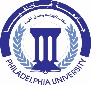 جامعة فيلادلفياPhiladelphia  University2رقم الإصدار:   (Rev)الجهة المصدرة: عمادة البحث العلمي والدراسات العلياجامعة فيلادلفياPhiladelphia  University2022-9-11التاريخ:الجهة المدققــة: عمادة ضمان الجودة والاعتمادجامعة فيلادلفياPhiladelphia  University1-2عدد الصفحات:الجهة المدققــة: عمادة ضمان الجودة والاعتمادجامعة فيلادلفياPhiladelphia  Universityقسم التخصص:قسم التخصص:تاريخ تقديم الطلب: تاريخ تقديم الطلب: تاريخ تقديم الطلب: تاريخ تقديم الطلب: تاريخ تقديم الطلب: تاريخ تقديم الطلب: تاريخ تقديم الطلب: تاريخ تقديم الطلب:       /    /      /    /      /    /      /    /      /    /      /    /      /    /      /    /      /    /      /    /      /    /معلومات شخصية:معلومات شخصية:معلومات شخصية:معلومات شخصية:معلومات شخصية:معلومات شخصية:معلومات شخصية:معلومات شخصية:معلومات شخصية:معلومات شخصية:معلومات شخصية:معلومات شخصية:معلومات شخصية:معلومات شخصية:معلومات شخصية:معلومات شخصية:معلومات شخصية:معلومات شخصية:معلومات شخصية:معلومات شخصية:معلومات شخصية:معلومات شخصية:معلومات شخصية:معلومات شخصية:معلومات شخصية:معلومات شخصية:معلومات شخصية:معلومات شخصية:معلومات شخصية:معلومات شخصية:معلومات شخصية:معلومات شخصية:معلومات شخصية:اسم الطالـب:اسم الطالـب:الرقم الجامعي:الرقم الجامعي:الرقم الجامعي:الرقم الجامعي:الرقم الجامعي:الرقم الجامعي:الرقم الجامعي:الهاتــــف:الهاتــــف:التخصص:التخصص:التخصص:التخصص:  شامل  شامل  شامل  شامل  رسالة  رسالة  رسالةالفصل الحالي:الفصل الحالي:العام الجامعي : العام الجامعي : العام الجامعي : العام الجامعي : العام الجامعي : العام الجامعي : العام الجامعي : العام الجامعي : المواد التي يرغب الطالب بدراستها في جامعة:المواد التي يرغب الطالب بدراستها في جامعة:المواد التي يرغب الطالب بدراستها في جامعة:المواد التي يرغب الطالب بدراستها في جامعة:المواد التي يرغب الطالب بدراستها في جامعة:المواد التي يرغب الطالب بدراستها في جامعة:المواد التي يرغب الطالب بدراستها في جامعة:المواد التي يرغب الطالب بدراستها في جامعة:المواد التي يرغب الطالب بدراستها في جامعة:المواد التي يرغب الطالب بدراستها في جامعة:المواد التي يرغب الطالب بدراستها في جامعة:المواد التي يرغب الطالب بدراستها في جامعة:المواد التي يرغب الطالب بدراستها في جامعة:المواد التي يرغب الطالب بدراستها في جامعة:المواد التي يرغب الطالب بدراستها في جامعة:المواد التي يرغب الطالب بدراستها في جامعة:المواد التي يرغب الطالب بدراستها في جامعة:المواد التي يرغب الطالب بدراستها في جامعة:المواد التي يرغب الطالب بدراستها في جامعة:المواد التي يرغب الطالب بدراستها في جامعة:المواد التي يرغب الطالب بدراستها في جامعة:المواد التي يرغب الطالب بدراستها في جامعة:المواد التي يرغب الطالب بدراستها في جامعة:المواد التي يرغب الطالب بدراستها في جامعة:المواد التي يرغب الطالب بدراستها في جامعة:المواد التي يرغب الطالب بدراستها في جامعة:المواد التي يرغب الطالب بدراستها في جامعة:المواد التي يرغب الطالب بدراستها في جامعة:المواد التي يرغب الطالب بدراستها في جامعة:المواد التي يرغب الطالب بدراستها في جامعة:المواد التي يرغب الطالب بدراستها في جامعة:المواد التي يرغب الطالب بدراستها في جامعة:رقم المادةرقم المادةرقم المادةرقم المادةاسم المادةاسم المادةاسم المادةاسم المادةاسم المادةاسم المادةاسم المادةاسم المادةاسم المادةاسم المادةاسم المادةاسم المادةاسم المادةاسم المادةاسم المادةاسم المادةالساعاتالساعاتالساعاتالساعاتالساعات1.وتعادل:في الخطة الدراسيةفي الخطة الدراسيةفي الخطة الدراسيةفي الخطة الدراسيةفي الخطة الدراسيةفي الخطة الدراسيةفي الخطة الدراسية2. وتعادل:في الخطة الدراسيةفي الخطة الدراسيةفي الخطة الدراسيةفي الخطة الدراسيةفي الخطة الدراسيةفي الخطة الدراسيةفي الخطة الدراسيةمطالعات الدائرة المالية:مطالعات الدائرة المالية:مطالعات الدائرة المالية:مطالعات الدائرة المالية:مطالعات الدائرة المالية:مطالعات الدائرة المالية:مطالعات الدائرة المالية:مطالعات الدائرة المالية:مطالعات الدائرة المالية:مطالعات الدائرة المالية:مطالعات الدائرة المالية:مطالعات الدائرة المالية:مطالعات الدائرة المالية:مطالعات الدائرة المالية:مطالعات الدائرة المالية:مطالعات الدائرة المالية:مطالعات الدائرة المالية:مطالعات الدائرة المالية:مطالعات الدائرة المالية:مطالعات الدائرة المالية:مطالعات الدائرة المالية:مطالعات الدائرة المالية:مطالعات الدائرة المالية:مطالعات الدائرة المالية:مطالعات الدائرة المالية:مطالعات الدائرة المالية:مطالعات الدائرة المالية:مطالعات الدائرة المالية:مطالعات الدائرة المالية:مطالعات الدائرة المالية:مطالعات الدائرة المالية:مطالعات الدائرة المالية:مطالعات الدائرة المالية:التوقيع:التوقيع:التوقيع:التاريخ:التاريخ:التاريخ:التاريخ:التاريخ:التاريخ:التاريخ:     /    /     /    /     /    /     /    /     /    /     /    /     /    /     /    /     /    /معلومات دائرة القبول والتسجيل:معلومات دائرة القبول والتسجيل:معلومات دائرة القبول والتسجيل:معلومات دائرة القبول والتسجيل:معلومات دائرة القبول والتسجيل:معلومات دائرة القبول والتسجيل:معلومات دائرة القبول والتسجيل:معلومات دائرة القبول والتسجيل:معلومات دائرة القبول والتسجيل:معلومات دائرة القبول والتسجيل:معلومات دائرة القبول والتسجيل:معلومات دائرة القبول والتسجيل:معلومات دائرة القبول والتسجيل:معلومات دائرة القبول والتسجيل:معلومات دائرة القبول والتسجيل:معلومات دائرة القبول والتسجيل:معلومات دائرة القبول والتسجيل:معلومات دائرة القبول والتسجيل:معلومات دائرة القبول والتسجيل:معلومات دائرة القبول والتسجيل:معلومات دائرة القبول والتسجيل:معلومات دائرة القبول والتسجيل:معلومات دائرة القبول والتسجيل:معلومات دائرة القبول والتسجيل:معلومات دائرة القبول والتسجيل:معلومات دائرة القبول والتسجيل:معلومات دائرة القبول والتسجيل:معلومات دائرة القبول والتسجيل:معلومات دائرة القبول والتسجيل:معلومات دائرة القبول والتسجيل:معلومات دائرة القبول والتسجيل:معلومات دائرة القبول والتسجيل:معلومات دائرة القبول والتسجيل:قبل الطالب في  الفصل:قبل الطالب في  الفصل:قبل الطالب في  الفصل:قبل الطالب في  الفصل:للعام الجامعـي:للعام الجامعـي:للعام الجامعـي:للعام الجامعـي:للعام الجامعـي:للعام الجامعـي:المعدل التراكمي:المعدل التراكمي:المعدل التراكمي:المعدل التراكمي:(              )(              )(              )(              )عدد الساعات المعتمدة التي درسها الطالب بنجاح:عدد الساعات المعتمدة التي درسها الطالب بنجاح:عدد الساعات المعتمدة التي درسها الطالب بنجاح:عدد الساعات المعتمدة التي درسها الطالب بنجاح:عدد الساعات المعتمدة التي درسها الطالب بنجاح:عدد الساعات المعتمدة التي درسها الطالب بنجاح:عدد الساعات المعتمدة التي درسها الطالب بنجاح:عدد الساعات المعتمدة التي درسها الطالب بنجاح:عدد الساعات المعتمدة التي درسها الطالب بنجاح:عدد الساعات المعتمدة التي درسها الطالب بنجاح:عدد الساعات المعتمدة التي درسها الطالب بنجاح:(              )(              )(              )(              )(              )(              )(              )(              )(              )(              )(              )(              )(              )(              )(              )(              )(              )(              )(              )(              )(              )(              )فصول التأجيل/الانسحاب/الانقطاع:فصول التأجيل/الانسحاب/الانقطاع:فصول التأجيل/الانسحاب/الانقطاع:فصول التأجيل/الانسحاب/الانقطاع:فصول التأجيل/الانسحاب/الانقطاع:فصول التأجيل/الانسحاب/الانقطاع:فصول التأجيل/الانسحاب/الانقطاع:فصول التأجيل/الانسحاب/الانقطاع:فصل (العام)فصل (العام)فصل (العام)فصل (العام)فصل (العام)            /            /            /            /            /            /            /            /            /            /فصل (العام)فصل (العام)فصل (العام)فصل (العام)فصل (العام)            /            /            /            /            /الإنذارات خلال فترة الدراســة:الإنذارات خلال فترة الدراســة:الإنذارات خلال فترة الدراســة:الإنذارات خلال فترة الدراســة:الإنذارات خلال فترة الدراســة:الإنذارات خلال فترة الدراســة:الإنذارات خلال فترة الدراســة:هل سبق للطالب دراسة مواد من خارج الجامعة سابقاً؟هل سبق للطالب دراسة مواد من خارج الجامعة سابقاً؟هل سبق للطالب دراسة مواد من خارج الجامعة سابقاً؟هل سبق للطالب دراسة مواد من خارج الجامعة سابقاً؟هل سبق للطالب دراسة مواد من خارج الجامعة سابقاً؟هل سبق للطالب دراسة مواد من خارج الجامعة سابقاً؟هل سبق للطالب دراسة مواد من خارج الجامعة سابقاً؟هل سبق للطالب دراسة مواد من خارج الجامعة سابقاً؟هل سبق للطالب دراسة مواد من خارج الجامعة سابقاً؟هل سبق للطالب دراسة مواد من خارج الجامعة سابقاً؟هل سبق للطالب دراسة مواد من خارج الجامعة سابقاً؟هل سبق للطالب دراسة مواد من خارج الجامعة سابقاً؟هل سبق للطالب دراسة مواد من خارج الجامعة سابقاً؟هل سبق للطالب دراسة مواد من خارج الجامعة سابقاً؟هل سبق للطالب دراسة مواد من خارج الجامعة سابقاً؟ نعم نعم نعم لا لا لا لا لا لا لا لا لا لا لا لا لا لا لاتوقيع مسجل الدراسات العليا:توقيع مسجل الدراسات العليا:توقيع مسجل الدراسات العليا:توقيع مسجل الدراسات العليا:توقيع مسجل الدراسات العليا:توقيع مسجل الدراسات العليا:التاريخ:التاريخ:التاريخ:التاريخ:      /    /      /    /      /    /      /    /      /    /      /    /توقيع مدير القبول والتسجيل:توقيع مدير القبول والتسجيل:توقيع مدير القبول والتسجيل:توقيع مدير القبول والتسجيل:توقيع مدير القبول والتسجيل:توقيع مدير القبول والتسجيل:التاريخ:التاريخ:التاريخ:التاريخ:      /    /      /    /      /    /      /    /      /    /      /    /توصية لجنة الدراسات العليا في قسم التخصص:توصية لجنة الدراسات العليا في قسم التخصص:توصية لجنة الدراسات العليا في قسم التخصص:توصية لجنة الدراسات العليا في قسم التخصص:توصية لجنة الدراسات العليا في قسم التخصص:توصية لجنة الدراسات العليا في قسم التخصص:توصية لجنة الدراسات العليا في قسم التخصص:توصية لجنة الدراسات العليا في قسم التخصص:توصية لجنة الدراسات العليا في قسم التخصص:توصية لجنة الدراسات العليا في قسم التخصص:توصية لجنة الدراسات العليا في قسم التخصص:توصية لجنة الدراسات العليا في قسم التخصص:توصية لجنة الدراسات العليا في قسم التخصص:توصية لجنة الدراسات العليا في قسم التخصص:توصية لجنة الدراسات العليا في قسم التخصص:توصية لجنة الدراسات العليا في قسم التخصص:توصية لجنة الدراسات العليا في قسم التخصص:توصية لجنة الدراسات العليا في قسم التخصص: موافق موافق غير موافق غير موافق غير موافق غير موافقرقم الجلسة:رقم الجلسة:رقم الجلسة:التاريخ:التاريخ:     /    /     /    /توقيع رئيس لجنة الدراسات العليا / قسم التخصص:توقيع رئيس لجنة الدراسات العليا / قسم التخصص:توقيع رئيس لجنة الدراسات العليا / قسم التخصص:توقيع رئيس لجنة الدراسات العليا / قسم التخصص:توقيع رئيس لجنة الدراسات العليا / قسم التخصص:توقيع رئيس لجنة الدراسات العليا / قسم التخصص:توقيع رئيس لجنة الدراسات العليا / قسم التخصص:توقيع رئيس لجنة الدراسات العليا / قسم التخصص:توقيع رئيس لجنة الدراسات العليا / قسم التخصص:تنسيب لجنة الدراسات العليا في كلية التخصص:تنسيب لجنة الدراسات العليا في كلية التخصص:تنسيب لجنة الدراسات العليا في كلية التخصص:تنسيب لجنة الدراسات العليا في كلية التخصص:تنسيب لجنة الدراسات العليا في كلية التخصص:تنسيب لجنة الدراسات العليا في كلية التخصص:تنسيب لجنة الدراسات العليا في كلية التخصص:تنسيب لجنة الدراسات العليا في كلية التخصص:تنسيب لجنة الدراسات العليا في كلية التخصص:تنسيب لجنة الدراسات العليا في كلية التخصص:تنسيب لجنة الدراسات العليا في كلية التخصص:تنسيب لجنة الدراسات العليا في كلية التخصص:تنسيب لجنة الدراسات العليا في كلية التخصص:تنسيب لجنة الدراسات العليا في كلية التخصص:تنسيب لجنة الدراسات العليا في كلية التخصص:تنسيب لجنة الدراسات العليا في كلية التخصص:تنسيب لجنة الدراسات العليا في كلية التخصص:تنسيب لجنة الدراسات العليا في كلية التخصص: موافق موافق موافق غير موافق غير موافق غير موافق غير موافقرقم الجلسة:رقم الجلسة:رقم الجلسة:التاريخ:التاريخ:     /    /توقيع رئيس اللجنة:توقيع رئيس اللجنة:توقيع رئيس اللجنة:توقيع رئيس اللجنة:قرار مجلس الدراسات العليا:قرار مجلس الدراسات العليا:قرار مجلس الدراسات العليا:قرار مجلس الدراسات العليا:قرار مجلس الدراسات العليا:قرار مجلس الدراسات العليا:قرار مجلس الدراسات العليا:قرار مجلس الدراسات العليا:قرار مجلس الدراسات العليا:قرار مجلس الدراسات العليا:قرار مجلس الدراسات العليا:قرار مجلس الدراسات العليا:قرار مجلس الدراسات العليا:قرار مجلس الدراسات العليا:قرار مجلس الدراسات العليا:قرار مجلس الدراسات العليا:قرار مجلس الدراسات العليا:قرار مجلس الدراسات العليا: موافق موافق موافق غير موافق غير موافق غير موافق غير موافق غير موافقرقم الجلسة:رقم الجلسة:رقم الجلسة:التاريخ:التاريخ:      /    /توقيع رئيس المجلس:توقيع رئيس المجلس:توقيع رئيس المجلس:توقيع رئيس المجلس:توقيع رئيس المجلس:لاستعمال عمادة البحث العلمي والدراسات العليا:لاستعمال عمادة البحث العلمي والدراسات العليا:لاستعمال عمادة البحث العلمي والدراسات العليا:لاستعمال عمادة البحث العلمي والدراسات العليا:لاستعمال عمادة البحث العلمي والدراسات العليا:لاستعمال عمادة البحث العلمي والدراسات العليا:لاستعمال عمادة البحث العلمي والدراسات العليا:لاستعمال عمادة البحث العلمي والدراسات العليا:لاستعمال عمادة البحث العلمي والدراسات العليا:لاستعمال عمادة البحث العلمي والدراسات العليا:لاستعمال عمادة البحث العلمي والدراسات العليا:لاستعمال عمادة البحث العلمي والدراسات العليا:لاستعمال عمادة البحث العلمي والدراسات العليا:لاستعمال عمادة البحث العلمي والدراسات العليا:لاستعمال عمادة البحث العلمي والدراسات العليا:لاستعمال عمادة البحث العلمي والدراسات العليا:لاستعمال عمادة البحث العلمي والدراسات العليا:لاستعمال عمادة البحث العلمي والدراسات العليا: جميع المعلومات الواردة أعلاه صحيحة ودقيقة جميع المعلومات الواردة أعلاه صحيحة ودقيقة جميع المعلومات الواردة أعلاه صحيحة ودقيقة جميع المعلومات الواردة أعلاه صحيحة ودقيقة جميع المعلومات الواردة أعلاه صحيحة ودقيقة جميع المعلومات الواردة أعلاه صحيحة ودقيقة جميع المعلومات الواردة أعلاه صحيحة ودقيقة جميع المعلومات الواردة أعلاه صحيحة ودقيقة جميع المعلومات الواردة أعلاه صحيحة ودقيقة جميع المعلومات الواردة أعلاه صحيحة ودقيقة جميع المعلومات الواردة أعلاه صحيحة ودقيقة جميع المعلومات الواردة أعلاه صحيحة ودقيقة جميع المعلومات الواردة أعلاه صحيحة ودقيقة جميع المعلومات الواردة أعلاه صحيحة ودقيقة جميع المعلومات الواردة أعلاه صحيحة ودقيقة جميع المعلومات الواردة أعلاه صحيحة ودقيقة جميع المعلومات الواردة أعلاه صحيحة ودقيقة جميع المعلومات الواردة أعلاه صحيحة ودقيقة ملاحظات ذات علاقة بالمعاملة ملاحظات ذات علاقة بالمعاملة ملاحظات ذات علاقة بالمعاملة ملاحظات ذات علاقة بالمعاملة ملاحظات ذات علاقة بالمعاملة ملاحظات ذات علاقة بالمعاملة ملاحظات ذات علاقة بالمعاملة ملاحظات ذات علاقة بالمعاملة ملاحظات ذات علاقة بالمعاملة ملاحظات ذات علاقة بالمعاملة ملاحظات ذات علاقة بالمعاملة ملاحظات ذات علاقة بالمعاملة ملاحظات ذات علاقة بالمعاملة ملاحظات ذات علاقة بالمعاملة ملاحظات ذات علاقة بالمعاملة ملاحظات ذات علاقة بالمعاملة ملاحظات ذات علاقة بالمعاملة ملاحظات ذات علاقة بالمعاملةالتوقيع:التاريخ:     /     /     /     /     /     /     /     /     /     /الوثائق المطلوب إرفاقها:الوثائق المطلوب إرفاقها:الوثائق المطلوب إرفاقها:الوثائق المطلوب إرفاقها:الوثائق المطلوب إرفاقها:الوثائق المطلوب إرفاقها:الوثائق المطلوب إرفاقها:الوثائق المطلوب إرفاقها:الوثائق المطلوب إرفاقها:الوثائق المطلوب إرفاقها:الوثائق المطلوب إرفاقها:الوثائق المطلوب إرفاقها:الوثائق المطلوب إرفاقها:الوثائق المطلوب إرفاقها:الوثائق المطلوب إرفاقها:الوثائق المطلوب إرفاقها:الوثائق المطلوب إرفاقها:الوثائق المطلوب إرفاقها:كشف علامات بالمواد التي درسها الطالبكشف علامات بالمواد التي درسها الطالبكشف علامات بالمواد التي درسها الطالبكشف علامات بالمواد التي درسها الطالبكشف علامات بالمواد التي درسها الطالبكشف علامات بالمواد التي درسها الطالبكشف علامات بالمواد التي درسها الطالبكشف علامات بالمواد التي درسها الطالبكشف علامات بالمواد التي درسها الطالبكشف علامات بالمواد التي درسها الطالبكشف علامات بالمواد التي درسها الطالبكشف علامات بالمواد التي درسها الطالبكشف علامات بالمواد التي درسها الطالبكشف علامات بالمواد التي درسها الطالبكشف علامات بالمواد التي درسها الطالبكشف علامات بالمواد التي درسها الطالبكشف علامات بالمواد التي درسها الطالبكشف علامات بالمواد التي درسها الطالبوصف بالمواد المراد دراستها خارج جامعة فيلادلفياوصف بالمواد المراد دراستها خارج جامعة فيلادلفياوصف بالمواد المراد دراستها خارج جامعة فيلادلفياوصف بالمواد المراد دراستها خارج جامعة فيلادلفياوصف بالمواد المراد دراستها خارج جامعة فيلادلفياوصف بالمواد المراد دراستها خارج جامعة فيلادلفياوصف بالمواد المراد دراستها خارج جامعة فيلادلفياوصف بالمواد المراد دراستها خارج جامعة فيلادلفياوصف بالمواد المراد دراستها خارج جامعة فيلادلفياوصف بالمواد المراد دراستها خارج جامعة فيلادلفياوصف بالمواد المراد دراستها خارج جامعة فيلادلفياوصف بالمواد المراد دراستها خارج جامعة فيلادلفياوصف بالمواد المراد دراستها خارج جامعة فيلادلفياوصف بالمواد المراد دراستها خارج جامعة فيلادلفياوصف بالمواد المراد دراستها خارج جامعة فيلادلفياوصف بالمواد المراد دراستها خارج جامعة فيلادلفياوصف بالمواد المراد دراستها خارج جامعة فيلادلفياوصف بالمواد المراد دراستها خارج جامعة فيلادلفيا نسخة/ عميد الكلية التخصص: نسخة/ عميد الكلية التخصص: نسخة/ عميد الكلية التخصص: نسخة/ عميد الكلية التخصص: نسخة/ عميد الكلية التخصص: نسخة/ عميد الكلية التخصص: نسخة/ عميد الكلية التخصص: نسخة/ عميد الكلية التخصص: نسخة/ عميد الكلية التخصص: نسخة/ عميد الكلية التخصص: نسخة/ عميد الكلية التخصص: نسخة/ عميد الكلية التخصص: نسخة/ عميد الكلية التخصص: نسخة/ عميد الكلية التخصص: نسخة/ عميد الكلية التخصص: نسخة/ عميد الكلية التخصص: نسخة/ عميد الكلية التخصص: نسخة/ عميد الكلية التخصص: نسخة/ مدير دائرة القبول والتسجيل نسخة/ مدير دائرة القبول والتسجيل نسخة/ مدير دائرة القبول والتسجيل نسخة/ مدير دائرة القبول والتسجيل نسخة/ مدير دائرة القبول والتسجيل نسخة/ مدير دائرة القبول والتسجيل نسخة/ مدير دائرة القبول والتسجيل نسخة/ مدير دائرة القبول والتسجيل نسخة/ مدير دائرة القبول والتسجيل نسخة/ مدير دائرة القبول والتسجيل نسخة/ مدير دائرة القبول والتسجيل نسخة/ مدير دائرة القبول والتسجيل نسخة/ مدير دائرة القبول والتسجيل نسخة/ مدير دائرة القبول والتسجيل نسخة/ مدير دائرة القبول والتسجيل نسخة/ مدير دائرة القبول والتسجيل نسخة/ مدير دائرة القبول والتسجيل نسخة/ مدير دائرة القبول والتسجيل